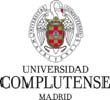 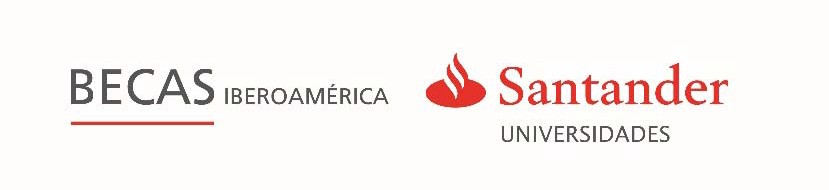 PROGRAMA “BECAS IBEROAMÉRICA. SANTANDER INVESTIGACIÓN SANTANDER UNIVERSIDADES”CONVOCATORIA 2017-2018 – UNIVERSIDAD COMPLUTENSE DE MADRIDCURRÍCULUM VITAE DEL SOLICITANTEPROGRAMA “BECAS IBEROAMÉRICA. SANTANDER INVESTIGACIÓN SANTANDER UNIVERSIDADES”CONVOCATORIA 2017-2018 – UNIVERSIDAD COMPLUTENSE DE MADRIDCURRÍCULUM VITAE DEL SOLICITANTEPROGRAMA “BECAS IBEROAMÉRICA. SANTANDER INVESTIGACIÓN SANTANDER UNIVERSIDADES”CONVOCATORIA 2017-2018 – UNIVERSIDAD COMPLUTENSE DE MADRIDCURRÍCULUM VITAE DEL SOLICITANTEPROGRAMA “BECAS IBEROAMÉRICA. SANTANDER INVESTIGACIÓN SANTANDER UNIVERSIDADES”CONVOCATORIA 2017-2018 – UNIVERSIDAD COMPLUTENSE DE MADRIDCURRÍCULUM VITAE DEL SOLICITANTENombre y Apellidos del solicitante:Nombre y Apellidos del solicitante:DNI /NIE:Deberá señalar sólo aquellos aspectos que considere más relevantes para la obtención de la ayuda solicitada (máximo 4 páginas).Deberá señalar sólo aquellos aspectos que considere más relevantes para la obtención de la ayuda solicitada (máximo 4 páginas).Deberá señalar sólo aquellos aspectos que considere más relevantes para la obtención de la ayuda solicitada (máximo 4 páginas).Fdo.:(El solicitante).Fdo.:(El solicitante).Fdo.:(El solicitante).Nombre y Apellidos del solicitante:Nombre y Apellidos del solicitante:DNI /NIE:Deberá señalar sólo aquellos aspectos que considere más relevantes para la obtención de la ayuda solicitada (máximo 4 páginas).Deberá señalar sólo aquellos aspectos que considere más relevantes para la obtención de la ayuda solicitada (máximo 4 páginas).Deberá señalar sólo aquellos aspectos que considere más relevantes para la obtención de la ayuda solicitada (máximo 4 páginas).Fdo.:(El solicitante).Fdo.:(El solicitante).Fdo.:(El solicitante).Nombre y Apellidos del solicitante:Nombre y Apellidos del solicitante:DNI /NIE:Deberá señalar sólo aquellos aspectos que considere más relevantes para la obtención de la ayuda solicitada (máximo 4 páginas).Deberá señalar sólo aquellos aspectos que considere más relevantes para la obtención de la ayuda solicitada (máximo 4 páginas).Deberá señalar sólo aquellos aspectos que considere más relevantes para la obtención de la ayuda solicitada (máximo 4 páginas).Fdo.:(El solicitante).Fdo.:(El solicitante).Fdo.:(El solicitante).Nombre y Apellidos del solicitante:Nombre y Apellidos del solicitante:DNI /NIE:Deberá señalar sólo aquellos aspectos que considere más relevantes para la obtención de la ayuda solicitada (máximo 4 páginas).Deberá señalar sólo aquellos aspectos que considere más relevantes para la obtención de la ayuda solicitada (máximo 4 páginas).Deberá señalar sólo aquellos aspectos que considere más relevantes para la obtención de la ayuda solicitada (máximo 4 páginas).Fdo.:(El solicitante).Fdo.:(El solicitante).Fdo.:(El solicitante).